SRINIVAS UNIVERSITY     Mangalore, Karnataka, India – 575001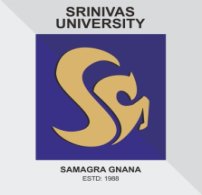  Atomic Research Centre onVirtual Reality in the Military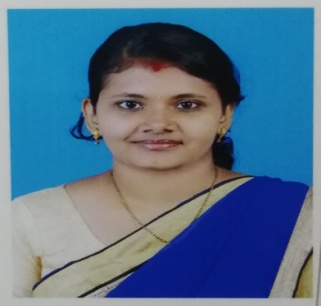 Mrs. Swathi Kumari HAsst. ProfessorCollege of Computer Science and Information Science, Srinivas University,Mangaluru-575001Email: swathijwala.h@gmail.comPurpose:To understand the use of Virtual reality in military with the adoption of different technologies and the use of same.Objective: Virtual reality has been adopted by the military – this includes all three services (army, navy and air force) – where it is used for training purposes. This is particularly useful for training soldiers for combat situations or other dangerous settings where they have to learn how to react in an appropriate manner. A virtual reality simulation enables them to do so but without the risk of death or a serious injury. They can re-enact a particular scenario, for example engagement with an enemy in an environment in which they experience this but without the real world risks. This has proven to be safer and less costly than traditional training methods. In this project we import some of the concepts like, Flight simulation, Battlefield simulation, Medic training (battlefield), Vehicle simulation, Virtual boot camp, VR equipment, how virtual reality is used by military and so on.Working Papers:Artificial Intelligence in Transportation Industry.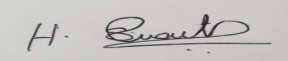 